Metallbau GmbHFrau Sandra SorgsamHafenstraße 954321 Musterstadt Ort, den TT.MM.JJJJSehr geehrte Frau Sorgsam,seit ich vor mehreren Jahren ein Praktikum gemacht habe, steht mein Entschluss fest: Ich möchte Zerspanungsmechanikerin werden. Als ich Ihre Ausschreibung für einen Ausbildungsplatz gesehen habe, war meine Freude entsprechend groß. Natürlich kenne ich Ihr Unternehmen als Marktführer und Innovationstreiber der Branche – umso stärker ist mein Wunsch, meine Ausbildung zur Zerspanungsmechanikerin bei Ihnen zu machen.Momentan besuche ich die 12. Klasse des Albert-Einstein-Gymnasiums und werde die Schule mit dem Abitur im Juni abschließen. Meine Leidenschaft ist die Technik, die sich in meinen Leistungskursen Physik und Informatik widerspiegelt. Zusätzlich besuche und gestalte ich die Technik AG unserer Schule, mit der wir regelmäßig an deutschlandweiten Technikwettbewerben teilnehmen.Diese Begeisterung möchte ich in die Ausbildung mitbringen. Meine bisherigen Erfahrungen in Praktika haben mich nur noch weiter in meinem Vorhaben bestärkt. Die präzise Arbeit, die technische Umsetzung, das spannende Umfeld – all das fasziniert mich und weckt meinen Tatendrang.Ich freue mich darauf, Sie in einem persönlichen Gespräch von mir und meiner Leidenschaft zu überzeugen.Mit freundlichen Grüßen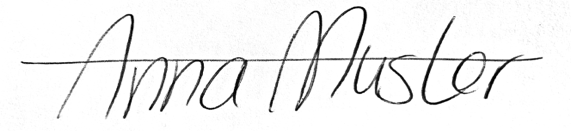 Anna Muster